نام و نام خانوادگی : -----------------------   مرتبه علمی: ----------------   نام دانشگاه: --------------    نام دانشکده:--------------سمت*:                استادان راهنما و مشاور                    داورنام و نام خانوادگی دانشجو: -------------------           تاریخ جلسه دفاع: --------------------عنوان رساله: -------------------------------------------------------------------------------------------------------توضیحات: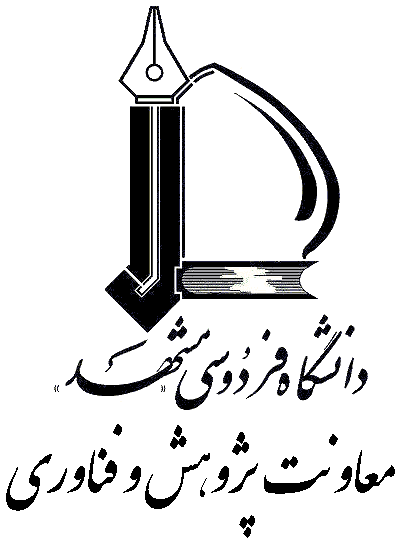 معیارهای ارزشیابیمعیارهای ارزشیابیحداکثر نمرهنمره کسب‌شدهملاحظاتکیفیت نگارشانسجام در تنظیم و تدوین مطالب، حسن نگارش و رعایت دستورالعمل2کیفیت نگارشکیفیت تصویرها، شکل‌ها و منحنی‌های استفاده شده2کیفیت علمیپیشینه پژوهش11کیفیت علمیابتکار و نوآوری11کیفیت علمیارزش علمی و یا کاربردی11کیفیت علمیجمع‌بندی نتایج و ارائه پیشنهادات برای ادامه پژوهش11کیفیت علمیاستفاده از منابع و مآخذ به لحاظ کمی و کیفی (به روز بودن)11کیفیت ارائهتسلط به موضوع و توانایی در پاسخگویی به سوالات در جلسه دفاع3کیفیت ارائهنحوه ارائه (رعایت زمان، تنظیم موضوع، کیفیت فایل ارائه و ...)3گزارش‌هاتحویل به موقع گزارش‌ها1نمره رساله (بدون در نظر گرفتن نمره دستاوردها)نمره رساله (بدون در نظر گرفتن نمره دستاوردها)17نمره دستاوردهانمره دستاوردها0-5نمره نهایینمره نهایی20نام و نام خانوادگی :------------------امضا و تاریخ